INDICAÇÃO Nº 416/2016Sugere ao Poder Executivo Municipal que proceda com operação Tapa Buracos na Avenida Mogi Guaçu em frente aos nº 1680 e 1850, no bairro Jardim das Laranjeiras.Excelentíssimo Senhor Prefeito Municipal, Nos termos do Art. 108 do Regimento Interno desta Casa de Leis, dirijo-me a Vossa Excelência que proceda com operação Tapa Buracos na Avenida Mogi Guaçu em frente aos nº 1680 e 1850, no bairro Jardim das Laranjeiras, em nosso Município.Justificativa:Conforme solicitação de munícipes e em visita realizada “in loco”, pôde constatar o estado de degradação da malha asfáltica da referida via pública, com vários buracos fato este que prejudica as condições de tráfego e potencializa a ocorrência de acidentes, bem como o surgimento de avarias nos veículos automotores que por esta via diariamente trafegam.                  Plenário “Dr. Tancredo Neves”, em 21 de janeiro de 2.016.                                                  FELIPE SANCHES                                          -Vereador / Vice Presidente-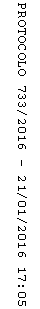 